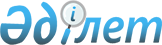 О времени и месте проведения очередного заседания Евразийского межправительственного советаРаспоряжение Евразийского Межправительственного Совета от 3 февраля 2023 года № 8.
      В соответствии с пунктом 3 Порядка организации проведения заседаний Евразийского межправительственного совета, утвержденного Решением Высшего Евразийского экономического совета от 21 ноября 2014 г. №89:
      1. Определить, что очередное заседание Евразийского межправительственного совета состоится 7-9 июня 2023 г. в городе Сочи (Российская Федерация).
      2. Настоящее распоряжение вступает в силу с даты его принятия.
      Члены Евразийского межправительственного совет
					© 2012. РГП на ПХВ «Институт законодательства и правовой информации Республики Казахстан» Министерства юстиции Республики Казахстан
				
От РеспубликиАрмения
От РеспубликиБеларусь
От РеспубликиКазахстан
От КыргызскойРеспублики
От РоссийскойФедерации